EMPOWERING BUSINESSES THROUGH IMPROVED  MARKETINGI'm a tech geek and have spent most of my career working within the eCommerce marketing and professional speaking industries. I've built teams and processes that have led to $30+ million dollars in annual revenue.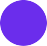 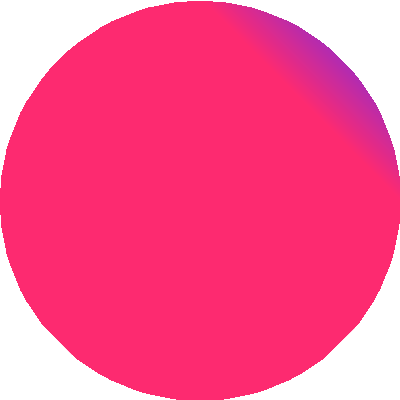 My experience helping professional speakers implement marketing, sales, and automation experience is what led to the creation of SpeakerFlow, the first consulting firm that's focused on driving predictable revenue through the use of intelligently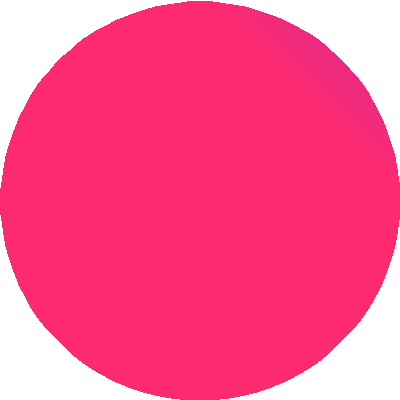 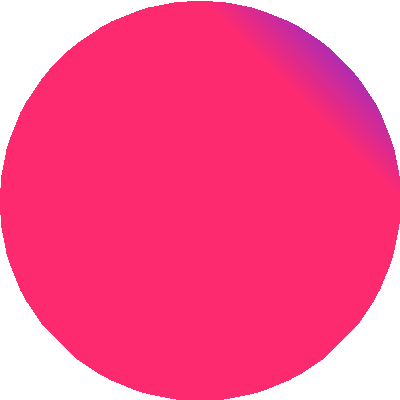 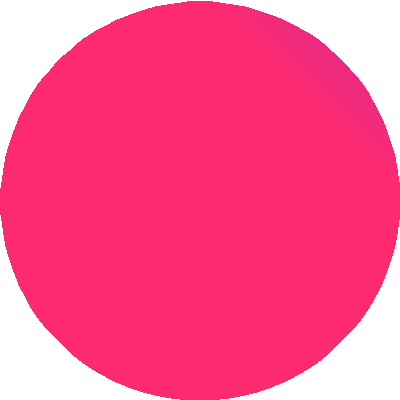 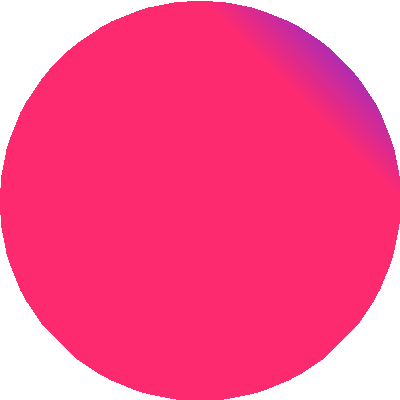 designed strategy and tools, created and tailored specifically for the speaking industry.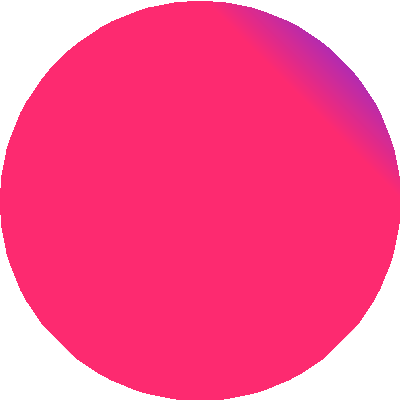 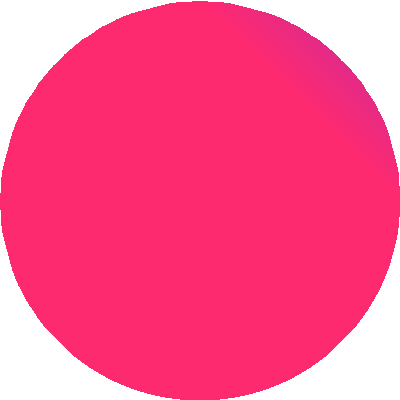 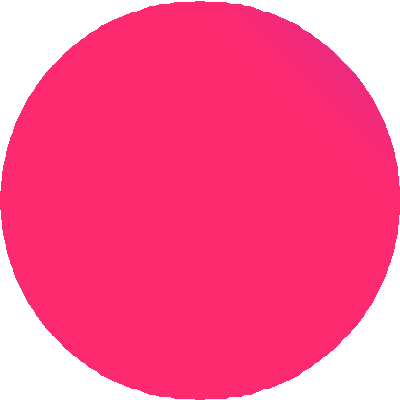 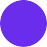 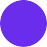 SpeakerFlow is for professional speakers who want to run a business rather than gig around like a garage band. We design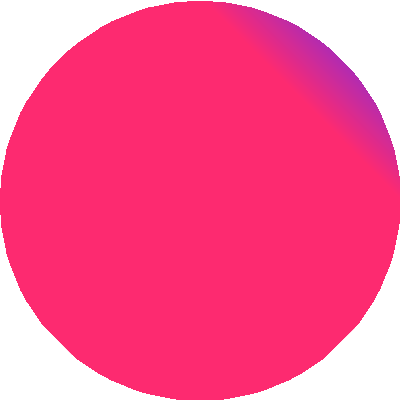 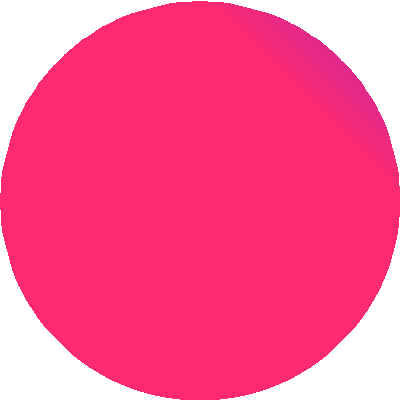 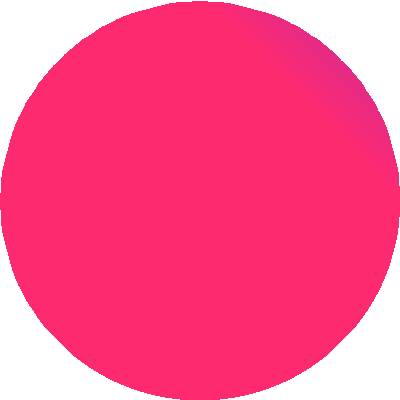 technology and training solutions for speakers who are ready to get a grip on their business and build predictable revenue.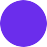 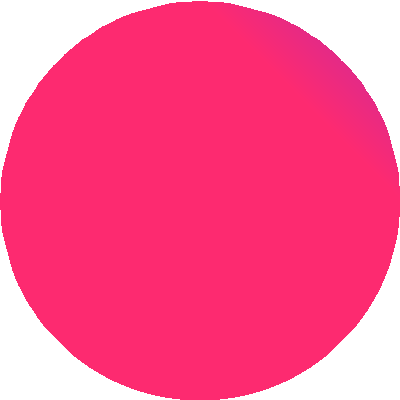 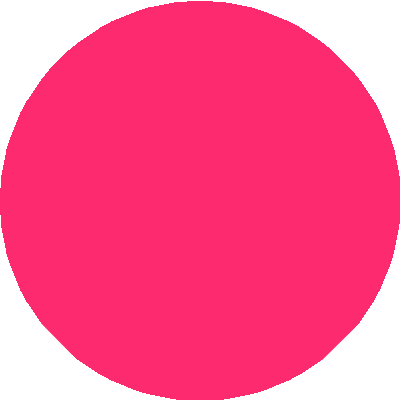 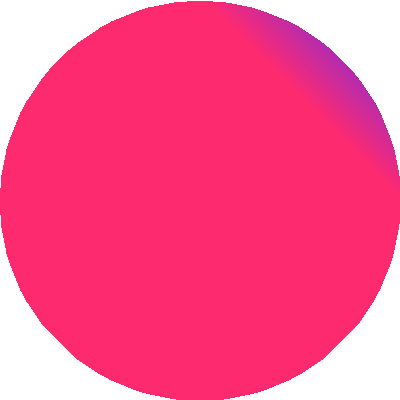 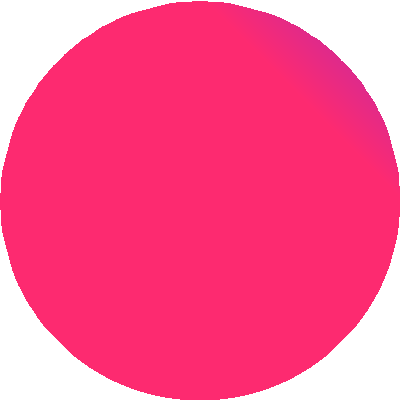 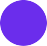 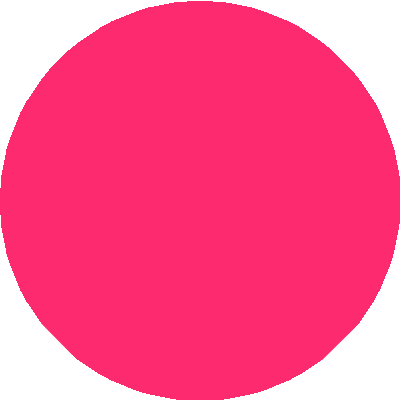 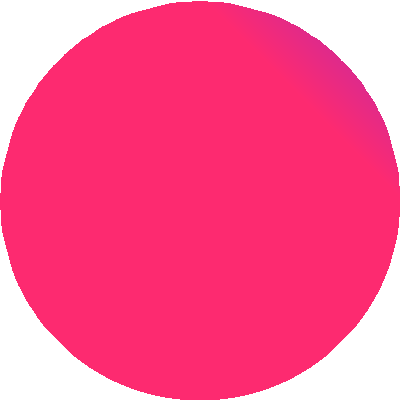 (651) 925-9376Minneapolis, MNPOPULAR  PROGRAMSFind Your Value: The Basics of Marketing for Small Business Teams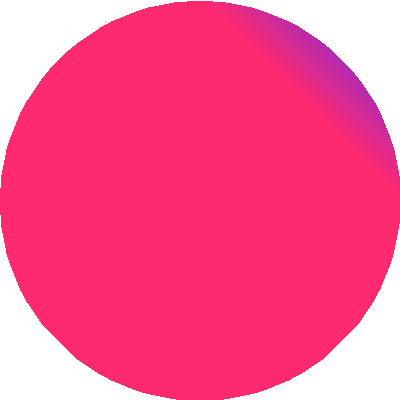 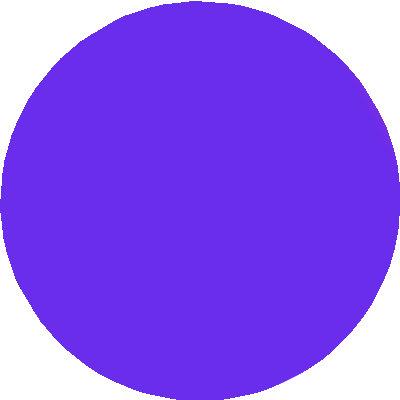 Niches Lead to Riches: Benefits of Narrowing Your Focus Industry6 Figures in 6 Months: The Keys to Building a Business QuicklySlow & Steady Wins the Race: The Importance of SEO OptimizationNote: This speaker one sheet is entirely fictional, when naming Taylorr's credentials and past clients. It is intended to serve purely as an example for you when you design your own one sheet.